Le règlement 2016 (110,6 Kio)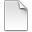 Le formulaire de demande de soutien (1,9 Mio)La liste des disciplines et codes (109,2 Kio)La classification par pays (510,7 Kio)